Vejo no céu resplendente,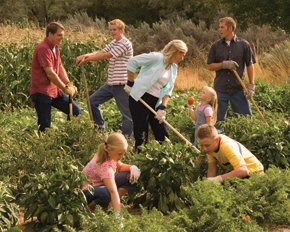 Do sol a clara luzQuero viver tão somente 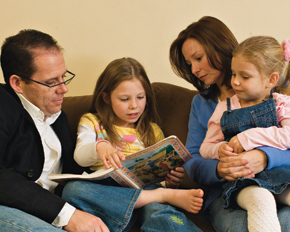 Brilhando por JesusBrilhando, brilhando, Quero brilhar como a luz 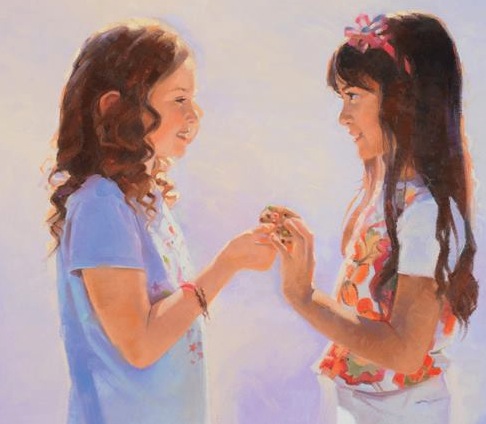 Brilhando, brilhando, Sempre brilhar por JesusQuero em tudo exaltá-lo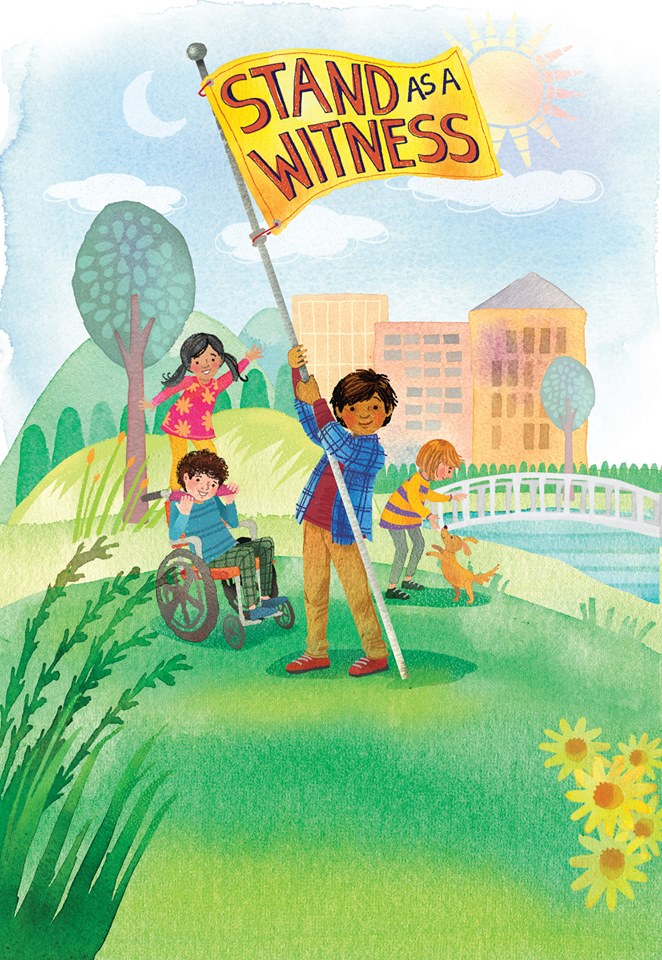 Na escola ao estudarNunca também olvidá-lo 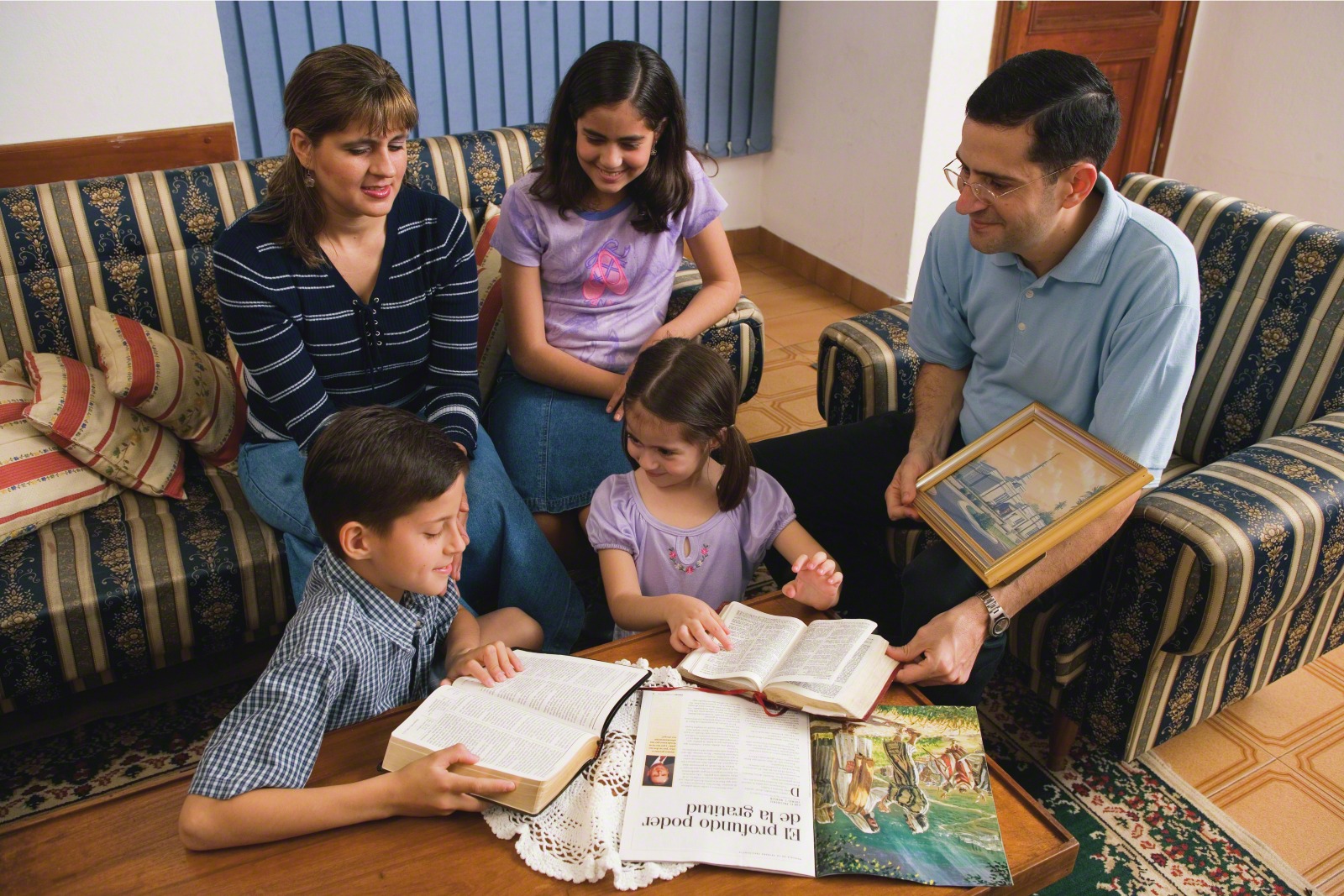 Em casa ao brincarBrilhando, brilhando, Quero brilhar como a luz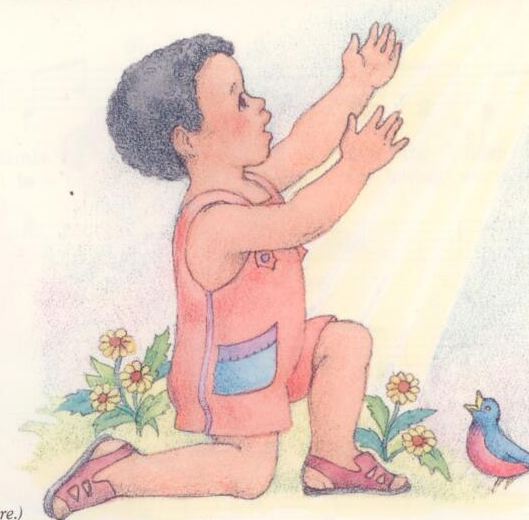 Brilhando, brilhando, Sempre brilhar por Jesus